«ТЕАТРАЛИЗОВАННАЯ ДЕЯТЕЛЬНОСТЬ КАК СРЕДСТВО РАЗВИТИЯ ТВОРЧЕСКИХ СПОСОБНОСТЕЙ ДЕТЕЙ ШКОЛЬНОГО ВОЗРАСТА С ИНТЕЛЛЕКТУАЛЬНЫМИ НАРУШЕНИЯМИ»Автор: Ирискина Иванна Александровна, воспитатель Государственного казённого образовательного учреждения Ненецкого автономного округа «Ненецкая специальная (коррекционная) школа-интернат»«Театр – ничуть не безделица и вовсе не пустая вещь… Это та кафедра, с которой можно много сказать миру добра»Н.В. ГогольРАЗДЕЛ I. ИНФОРМАЦИЯ ОБ ОПЫТЕУсловия возникновения опыта     В период глубоких социально-экономических изменений в России, когда происходит переоценка всей системы общественных отношений, существенные изменения претерпевает и система образования. Характерной особенностью нашего времени является активизация инновационных процессов в образовании.      В эпоху компьютерных технологий становится заметным, что эмоциональный мир детей значительно беднеет. Воспитываясь в семье, дети компенсируют этот недостаток, проводя досуг с родителями, родственниками, братьями и сестрами. Они учатся друг у друга, делятся, советуются. Ненецкая специальная (коррекционная) школа-интернат относится к тем образовательным организациям, где не только учатся, но и проживают дети с интеллектуальными нарушениями. Они большую часть учебного года находятся вдалеке от дома и семьи. Для того чтобы дети чувствовали себя комфортно, в коррекционной школе-интернате созданы все оптимальные условия для организации образовательного процесса, проживания детей и их активного участия во внеклассной деятельности.      В подобных образовательных организациях проблемы развития эмоциональной сферы, развития творческой личности ребёнка с интеллектуальными нарушениями стоят очень остро, и все чаще встает вопрос о том, что необходимо использовать все имеющиеся педагогические ресурсы для эффективного развития ребёнка. Современная педагогическая наука располагает разнообразными сферами воспитательного воздействия на детей.     Возникновение идеи обобщения педагогического опыта тесным образом связано с вопросами творческого развития детей с интеллектуальными нарушениями. Творческая деятельность имеет серьезное значение в жизни детей. В процессе творческой деятельности у умственно отсталых детей усиливается ощущение собственной личностной ценности, активно строятся индивидуальные социальные контакты, возникает чувство внутреннего контроля и порядка. Кроме того, творчество помогает справиться с внутренними трудностями, негативными переживаниями, которые кажутся непреодолимыми для ребёнка.     По мнению выдающихся педагогов, раскрытию внутренних качеств личности и самореализации ее творческого потенциала в наибольшей степени способствует синтез искусств. Этот взгляд на воспитание ребёнка сделал актуальной проблему воспитания детей средствами театрального искусства. Это нашло свое отражение в работах Л.С. Выготского, В.В. Давыдова, А.В. Запорожец, Д.Б. Эльконина и других. Так, Л.С. Выготский определяет драматизацию, или театральную постановку как самый частный и  распространённый вид детского творчества. [5] В.А. Сухомлинский отмечает, что «Театрализованная деятельность является неисчерпаемым источником развития чувств, переживаний и эмоциональных открытий ребёнка, приобщает его к духовному богатству. Постановка сказки заставляет волноваться, сопереживать персонажу и событиям, и в процессе этого сопереживания создаются определённые отношения и моральные оценки, просто сообщаемые и усваиваемые» [6]          Автор в своей педагогической деятельности придает  большое значение творческому развитию своих воспитанников. Хочется отметить, что один из непременных залогов успешного становления личности учащихся с нарушением интеллекта – разумная организация их досуга. Для достижения наилучших результатов в воспитании детей с интеллектуальной недостаточностью особое место можно смело отвести театральной деятельности. Ведь именно через неё ребёнок может приобрести тот самый необходимый ему опыт, осознавая себя как личность, способная правильно оценивать ту или иную жизненную ситуацию и принимать верное решение. Являясь наиболее интересным видом детского творчества, именно драматизация связывает художественное творчество с личными переживаниями, ведь театр обладает огромной силой воздействия на эмоциональный мир детей.      Театральная деятельность учащихся Ненецкой специальной (коррекционной) школы-интерната осуществляется через реализацию деятельности театрального кружка «Сказка», который автор  ведет на протяжении 4 лет.     Практика ведения театральной деятельности в первый год показала, что развивающий потенциал театральной деятельности используется недостаточно. Это объясняется рядом причин. А именно,во-первых, приобщение к театральным постановкам не носит массового характера, то есть не все дети увлекаются данным видом деятельности;во-вторых, театральные игры применяются в основном «как зрелище», детям даётся готовый сценарий, они заучивают текст, интонацию, движения;в-третьих, изготовлением атрибутики и костюмов занимается в большей степени сам педагог.     В связи с этим,   изучение данной проблемы стало актуальной для автора как педагога и представило особый интерес к поиску методов и приёмов творческого развития воспитанников с нарушением интеллекта средствами театральной деятельности.     Начиная работу по данному направлению, первоначальное внимание следует уделить изучению возможностей театральной деятельности в развитии творчества умственно отсталых детей. Диагностирование проходило в 2 этапа:I этап – направлен на выявление исходного уровня развития детского творчества;II этап – направлен на выяснение эффективности использования театральной деятельности как средства развития творческих способностей детей с интеллектуальными нарушениями.    В исследовании приняли участие учащиеся Ненецкой специальной (коррекционной) школы-интерната в количестве 6 человек. В ходе диагностирования использовались метод наблюдения и экспресс-методики  В.Кудрявцева и В. Синельникова. (Приложение 1) Данные методики были адаптированы в соответствии с индивидуально-психологическими особенностями воспитанников.     Анализ результатов I этапа исследования показал, что уровень развития творческих способностей детей низкий. Дети проявляют малый интерес к театральной деятельности, слабо владеют выразительностью речи, не умеют вживаться в образ и использовать мимику, жесты и движения. У многих детей возникли трудности при выполнении заданий. Ни один ребёнок не мог самостоятельно придумать сказку. Рисунки детей не соответствует содержанию сказки. Данная методика также показала, что у детей плохо развито творческое воображение, эмоции отличаются крайней бедностью.      Вследствие этого следует сделать вывод, что необходим поиск методов и приёмов театральной деятельности как средства развития творческих способностей детей с интеллектуальными нарушениями.Актуальность педагогического опыта.    В настоящее время идут оживлённые споры по проблеме возможных способов  получения полноценного образования детей с ограниченными возможностями здоровья. В связи с этим возникает актуальность определения места и роли специального обучения и воспитания в образовательном пространстве.    На современном этапе проблема обучения и воспитания детей с ограниченными возможностями здоровья приобретает всё большую значимость в связи с резким увеличением их числа. Среди школьников с проблемами в развитии самую многочисленную категорию составляют умственно отсталые обучающиеся, имеющие стойкое нарушение познавательной деятельности вследствие органического повреждения головного мозга. Наряду с первичным дефектом (нарушением познавательной деятельности) дети с нарушением интеллекта имеют ряд вторичных осложнений. Эти особенности детей с нарушением интеллекта обуславливаются нарушением их высшей нервной деятельности, недоразвитием мышления, познавательной деятельности, незрелостью эмоционально-волевой сферы. Все это обуславливает инертность, вялость, снижение активности, работоспособности. У некоторых детей с интеллектуальной недостаточностью обнаруживается замкнутость и неконтактность. Все это накладывает отпечаток на структуру их личности.     Свойственная таким детям слабость регулирующей функции мышления часто обуславливает их некритичность по отношению к своим и чужим поступкам и действиям. Низкий уровень самосознания во многих случаях приводит к тому, что они начинают обдумывать действие не до, а после его выполнения. Это, в свою очередь, приводит к ошибочным действиям и неумению спланировать предстоящую деятельность. Дети с нарушением интеллекта не могут критически оценивать свои возможности, склонности, результаты собственного труда. Им свойственна склонность к стереотипным действиям. [4]     Нельзя забывать, что к детям с нарушением интеллекта нужен особый, индивидуальный подход. Поэтому зная способности каждого ребёнка, очень важно найти хоть какую-нибудь сферу, в которой проявляется его интерес, и в чем ребёнок может оказаться успешным, способным реализовать себя.    Изучение психолого-педагогической и методической литературы показывает, что в настоящее время накоплен большой теоретический и практический опыт по развитию творческих способностей детей  посредством театрализованной деятельности. Под театрализованными играми специалисты понимают «игры в театр», сюжетами которых служат хорошо известные сказки или театральные представления по готовым сценариям.     Один из первых педагогов, К.Д. Ушинский, обратил внимание на воспитательную ценность образов воображения: ребенок искренне верит в них, поэтому, играя, испытывает сильные неподдельные чувства; речь, мимика, движения ребенка в театрализации намного выразительнее, чем в повседневной жизни. О значимости театрализованной деятельности в развитии личности ребенка говорили многие педагоги и психологи прошлого. Известный российский просветитель Н.Ф. Бунаков, на основании своего опыта  утверждал, что «театр будет полезен помимо всяких нарочитых поучений живыми впечатлениями, возвышающими дух, проясняющими мрачное и унылое настроение, тяжёлые и безотрадные думы». [9]       При организации театральной деятельности детей с нарушением интеллекта можно проследить воспитательную работу сразу по 2-м направлениям: развитие театральных способностей (эмоциональная сфера, актёрское мастерство, коммуникативные навыки) и развитие творческих способностей. В  результате  этого  создаётся нечто новое – будь это предмет внешнего мира или построение мышления, приводящее к новым знаниям о мире или чувство, отражающее новое отношение  действительности.      Данный педагогический опыт актуален для работы с детьми, имеющими интеллектуальные нарушения разновозрастной группы, может использоваться достаточно продолжительное время.Ведущая педагогическая идея опыта     Ведущая педагогическая идея опыта заключается в теоретическом изучении театральной деятельности как воспитательного потенциала, а затем и в практическом применении форм, методов и приёмов, которые способствуют творческому развитию детей с нарушением интеллекта.Диапазон опыта     Опыт работы реализуется через систему занятий дополнительного образования по рабочей программе театрального кружка «Сказка» в условиях ГКОУ НАО «Ненецкая СКШИ».Длительность работы над опытом      Работа над педагогическим опытом проходила в период с октября 2014 года по май 2017 года и состояла из несколько этапов:I этап «Подготовительный» - включает в себя следующее:изучение и анализ психолого-педагогической, методической литературы и передового практического опыта по проблеме развития творческих способностей детей с нарушением интеллекта средствами театральной деятельности;постановка проблемы;диагностирование воспитанников группы;II этап «Основной» - включает в себя следующее:подбор и использование разнообразных методов и приёмов работы;поддержание максимальной активности детей;подбор упражнений с учётом сочетания движений, речи, мимики, пантомимики в различных вариациях;реализация регионального компонента;создание атмосферы творчества;расширение знаний и представлений детей о театре как виде искусства и основ актёрской грамоты; освоение детьми основ актерского мастерства в процессе выполнения упражнений творческого характера;освоение детьми технических приёмов, характерных для различных видов театрального искусства;постановка спектаклей;сотрудничество с другими направлениями дополнительного образования.III этап «Обобщающий» - включает в себя следующее:мониторинг эффективности проведённой работы;подведение итогов работы над проблемой;обобщение педагогического опыта. Теоретическая база опыта     В настоящее время всё чаще поднимается вопрос о том, что необходимо использовать все имеющиеся педагогические ресурсы для эффективного развития ребёнка. Анализ проблемы развития творческих способностей детей с нарушением интеллекта определяется содержанием, которое вкладывается в это понятие.       Что такое творческие способности на самом деле?     Очевидно, что рассматриваемое понятие тесным образом связано с понятием «творчество», «творческая деятельность». Под творческой деятельностью следует понимать такую деятельность человека, в результате которой создается нечто новое – будь это предмет внешнего мира или построение мышления, приводящее к новым знаниям о мире, или чувство, отражающее новое отношение к действительности.      Театрализованная деятельность является одним из уникальных средств развития творческих способностей детей с интеллектуальными нарушениями. Искусство театра представляет собой органический синтез музыки танца, живописи, риторики, актёрского мастерства, сосредотачивает в единое целое средства выразительности, имеющиеся в арсенале отдельных искусств, тем самым  создает условия для воспитания целостной творческой личности, способствует осуществлению цели современного образования. Театр – это игра, чудо, волшебство, сказка!     Детство каждого из нас проходит в мире ролевых игр, которые помогают ребёнку освоить правила и законы взрослых людей. Каждый ребёнок играет по-своему, но все они копируют в своих играх взрослых, любимых героев, стараются быть похожими на них. Игры детей с нарушением интеллекта могут рассматриваться как импровизированные театральные постановки. Детям предлагается возможность побывать в роли актёра, декоратора, музыканта. Изготовление декораций, костюмов даёт повод для изобразительного и технического творчества умственно отсталых детей.      Организуя воспитательный процесс в  специальной (коррекционной) образовательной организации театрализованной деятельности можно и нужно уделять особое внимание, так как она помогает:сформировать правильную модель поведения в современном мире;повысить общую культуру ребенка, приобщать к духовным ценностям;познакомить детей с детской литературой, музыкой, изобразительным искусством, правилами этикета, обрядами, традициями, привить устойчивый интерес;совершенствовать навык воплощать в игре определенные переживания, побуждать к созданию новых образов, побуждать к мышлению.    Кроме того, театрализованная деятельность является источником развития чувств, глубоких переживаний ребенка, т.е. развивает его эмоциональную сферу, заставляя сочувствовать персонажам, сопереживать разыгрываемые события. Этот вид деятельности требует от детей: внимания, сообразительности, быстроты реакции, организованности, умения действовать, подчиняясь определённому образу, перевоплощаясь в него, живя его жизнью.    Творчество детей в театральной деятельности проявляется в трех направлениях:· как творчество продуктивное (сочинение собственных сюжетов или творческая интерпретация заданного сюжета);· исполнительское (речевое, двигательное) – актерские способности;· оформительское (декорации, костюмы и т.д.).    На занятиях театральной деятельности значительно вырастают физические возможности детей с интеллектуальными нарушениями: движения становятся более координированными и пластичными, длительное время они могут переживать определенное эмоциональное состояние, готовы анализировать его, выражать. У детей совершенствуются навыки, помогающие  устанавливать причинно–следственные связи между событиями и явлениями, понимать причины поведения и поступков героев литературных произведений.      Готовность к театрализованной деятельности ребенка определяется как система знаний и умений, обеспечивающих возможность совместной деятельности по созданию спектакля и комфортность ребенка на всех ее этапах. Эта система включает: знания об искусстве театра и эмоционально-положительное отношение к нему; умения, позволяющие умственно отсталому школьнику создать образ в соответствии со сценической задачей; умение строить сценический образ действующих лиц; практические умения по осуществлению собственной сценической деятельности. Педагогическое сопровождение строится  с учетом постепенного нарастания самостоятельности и творчества ребенка; детьми реализуются игровые замыслы.      Содержание занятий по театрализованной деятельности включает в себя:просмотр спектаклей и беседы по ним;подготовку и разыгрывание разнообразных сказок и инсценировок;упражнения по формированию выразительности исполнения (вербальной и невербальной);отдельные упражнения по этике;упражнения в целях социально-эмоционального развития детей;постановка спектаклей;игры-драматизации.     Огромную роль в организации театрализованной деятельности играет педагог, умело направляющий данный процесс. Необходимо, чтобы он не только выразительно читал или рассказывал что-либо, умел смотреть и видеть, слушать и слышать, но и был готов к любому «превращению», то есть владел основами актерского мастерства, а также основами режиссерских умений. Именно это ведет к повышению его творческого потенциала и помогает совершенствовать театрализованную деятельность детей.      Особый акцент хочется сделать на реализации регионального компонента, так как в специальной (коррекционной) школе-интернате обучаются дети разных национальностей (русские, коми, ненцы). Использование специфики региональных условий в учебно-воспитательном процессе образовательной организации  позволяет формировать у детей духовно-нравственные основы и ценности. Реализация  регионального компонента через театральную деятельность детей с нарушением интеллекта способствует решению следующих задач:Знакомство с театральной деятельностью родного края;Формирование и обогащение представлений детей о культуре и традициях народов севера;Знакомство и инсценировка произведений устного народного творчества ненецкого и коми народов, сказок ненецких писателей.Новизна опыта     Новизна опыта заключается в системном подходе к развитию творческих способностей детей с интеллектуальными нарушениями. Основным методом работы автора является проявление педагогического творчества при организации театральной деятельности и вовлечение учащихся в этот увлекательный процесс.РАЗДЕЛ II.  Технология описания опыта    Констатирующий этап исследования позволяет установить наличие или отсутствие изучаемого явления при определённых контролирующих условиях.      Констатирующий этап диагностики педагогического опыта показал, что дети с интеллектуальной недостаточностью имеют низкий уровень творческого развития. В связи с этим целью опыта является изучение возможностей театральной деятельности в развитии творческих способностей детей с нарушением интеллекта.Реализация цели осуществляется решением следующих задач:Проанализировать психолого-педагогическую и методическую литературу по данной проблеме;Изучить особенности детского творчества детей школьного возраста с нарушением интеллекта;Рассмотреть средства развития детского творчества в школьном возрасте;Выявить влияние театральной деятельности на развитие творческих способностей детей с нарушением интеллекта;Разработать организацию и руководство театральной деятельности как средство развития творческих способностей детей с интеллектуальными нарушениями.     Педагогический опыт по развитию творческих способностей средствами театральной деятельности основывается на следующих концептуальных принципах:Принцип успеха. Каждый ребенок должен чувствовать успех в какой-либо сфере деятельности. Это ведет к формированию позитивной «Я-концепции» и признанию себя как уникальной составляющей окружающего мира. Принцип динамики. Предоставить ребенку возможность активного поиска и освоения объектов интереса, собственного места в творческой деятельности, заниматься тем, что нравится.Принцип доступности. Обучение и воспитание строится с учетом возрастных и индивидуальных  возможностей детей, без интеллектуальных, физических и моральных перегрузок.Принцип наглядности. На занятии используются разнообразные иллюстрации, видеокассеты, аудиокассеты, грамзаписи. Принцип систематичности и последовательности. Систематичность и последовательность осуществляется как в проведении занятий, так в самостоятельной работе  воспитанников. Этот принцип позволяет за меньшее время добиться больших результатов.Принцип педагогического руководства – организация совместной деятельности воспитателя  и воспитанников на основе взаимопонимания и взаимопомощи.Принцип коррекционного воздействия – коррекция личностных и поведенческих качеств воспитанников.    Современная школа находится в процессе модернизации: совершенствуются технологии, вводятся новые стандарты. Возвращается формула – «обучение + воспитание», причём последнее «должно идти только через совместную деятельность взрослых и детей, детей друг с другом, в которой единственно возможно присвоение детьми ценностей». Н.Н. Бахтин убедительно раскрыл «обучающую», «воспитывающую» и «облагораживающую» роль школьного театра. Этот эффект связан с тем, что театральные действия по своей психологической природе близко детской творческой игре, имеющей огромное значение для воспитания творческих способностей детей.      В связи с этим в рамках внеурочной деятельности Ненецкой специальной (коррекционной) школы-интерната и организована работа театрального кружка «Сказка». Процесс театральных занятий строится на основе развивающих методик и представляет собой систему творческих игр и этюдов, направленных на развитие творческих способностей детей с интеллектуальными нарушениями. Театральные игры рассчитаны на активное участие ребёнка, который является не просто пассивным исполнителем  указаний педагога, а соучастником педагогического процесса.Театральная деятельность кружка представлена в схеме:    Программа школьного театрального кружка «Сказка» составлена на основе некоторых нормативных документов: Конвенции о правах ребёнка, Закона РФ «Об Образовании», Типового положения о ГКОУ НАО «Ненецкая СКШИ».      При составлении рабочей программы и её реализации автор  столкнулся с некоторыми трудностями. А именно, нарушение эмоционально-волевой сферы детей с интеллектуальными нарушениями, бедность их нравственного опыта не позволяют должным образом представить театрализованную постановку. Тогда встал острый вопрос о выборе репертуара. Выбор пал на театрализацию сказок. Потому что именно сказки имеют важное значение в организации театрализованной деятельности учащихся с ОВЗ. В сказках персонажи делятся на отрицательных и положительных героев. Поступки и взаимоотношения построены таким образом, что ребёнок легко определяет их  характер, эмоциональное состояние.     Программа театрального кружка составлена с учётом и использованием современных инновационных приёмов и методов. Использовалась дыхательная и артикуляционная гимнастика, игры и упражнения, развивающие память, внимание, воображение, сообразительность, мелкую моторику, координацию движений и так далее. Помимо развивающих упражнений большое внимание уделялось этюдам на взаимодействие друг с другом, на развитие умения работать коллективно. (Приложение 2)     Самым продуктивным видом театральной деятельности детей с нарушением интеллекта является постановка спектаклей. Это имеет ряд особенностей: во-первых, театральная постановка – это «продукт» совместной деятельности, который требует концентрации сил каждого ребёнка;во-вторых, разнообразие постановочных задач (сценических, актёрских, оформительских) даёт возможность каждому участнику максимально реализовать свои возможности и способности;в-третьих, театральное творчество богато ситуациями совместного переживания, которое способствует эмоциональному сплочению коллектива.     Постановка спектакля – конечный результат. Этому способствуют следующие виды деятельности: выбор пьесы или инсценировки, обзор сценария, чтение и обсуждение его с детьми (позволяет выделить главных героев, определить сюжет произведения);деление пьесы на эпизоды и пересказ их детьми (для того чтобы определить сколько эпизодов, какие герои выступают в том или ином эпизоде);разъяснение идейного содержания пьесы (дети определяют основную мысль произведения, характер героев и их взаимоотношения);поиск музыкального оформления, постановка танцев (если есть необходимость);создание совместно с детьми эскизов, декораций и костюмов (то есть все оформление, атрибутика и костюмы изготавливаются самими детьми, что позволяет воспитывать у них творческие способности и бережное отношение к результатам собственного труда);непосредственно репетиционный период. Он тоже делится на несколько частей. сначала репетируются отдельные эпизоды;работа над выразительностью речи и подлинностью поведения в сценических условиях (кроме разучивания ролевых фраз  используются также различные речевые игры и поговорки, что способствует развитию связной речи детей и обогащению словарного запаса);репетиция отдельных картин в разных составах с деталями декораций и реквизита, музыкальным оформлением.И только потом идёт непосредственно репетиция всего спектакля. Перед показом происходит генеральная репетиция с элементами костюмов, реквизита и декораций, на которой уже не идёт подготовительная работа, а инсценируется так, как будет на показе. Все недочёты и анализ  обговариваются после показа.    Создание спектакля с детьми – очень увлекательное и полезное занятие. Совместная творческая деятельность вовлекает в процесс постановки даже недостаточно активных детей, помогая им преодолевать застенчивость и зажатость. В ходе подготовки к спектаклю соблюдаются некоторые правила:Предоставляется возможность всем детям попробовать себя в разных ролях, не распределяя их только среди способных. Для этого целесообразно использовать разнообразные приёмы:- выбор детьми роли по желанию;- назначение на роли наиболее робких, застенчивых детей;- распределение ролей по карточкам;- проигрывание ролей в парах.Не позволять одним детям вмешивать в дела других (кто-то изготавливает костюмы, кто-то декорации).Полученный положительный эмоциональный заряд от показа спектакля, приобретённая вера в свои силы повышают самооценку детей. Многие из них справляются со своими комплексами, учатся размышлять, анализировать своё поведение и поведение других людей, становятся внимательнее и терпимее друг к другу.     Деятельность театрального кружка проходит не изолированно, а является частью воспитательного процесса школы и взаимодействует с другими видами детской деятельности. Так, например, при совместной деятельности с вокальным кружком проходит подготовка песенного репертуара постановок, на трудовом обучении девочки шьют костюмы, мальчики – изготавливают декорации и атрибуты к спектаклям.    За представленный период были инсценированы сказки различной вариации и тематики:Внеклассное мероприятие «На подмостках театра» (Приложение 3)Мюзикл «Красная шапочка»;«Кошкин дом»;«Цыплятки Курочки-хохлатки»;Сказка на новый лад «Спящая Красавица»;Коми-сказка «Лисица и Бобёр»;Ненецкая сказка «Хозяин ветров»;«Мойдодыр»Результативность опытаКак уже было отмечено раннее, в ходе диагностики использовались метод наблюдения и экспресс-методики  В.Кудрявцева и В. Синельникова. Данные констатирующего этапа диагностики представлены в Таблице 1 (Приложение 4). Проанализировав данные результаты и подсчитав общее количество баллов по каждой методике и индивидуально для каждого ребёнка, можно сделать вывод, что  общий уровень творческого развития детей с интеллектуальными нарушениями и их интерес к театральной деятельности низкий и в процентном соотношении составляет:высокий уровень – 0%;средний уровень – 33%;низкий уровень - 67%.Контрольный этап эксперимента позволяет выявить, какие изменения произошли у детей с интеллектуальными нарушениями в результате театральной деятельности на протяжении данного периода. Для этого использовались те же методики, что и на констатирующем этапе диагностики. При реализации программы школьного театрального кружка «Сказка» был проведён мониторинг эффективности рабочей программы. В ходе диагностики были получены следующие результаты:У детей повысился интерес к театральной деятельности;Усовершенствовались исполнительские умения детей в создании художественного образа;Обогатился и активизировался словарный запас детей;Усовершенствовалась интонационная выразительность речи, умение правильно оценивать свои и чужие поступки;Дети учились понимать эмоциональное состояние другого человека и выражать своё.В процентном соотношении результаты следующие: высокий уровень - 17%;средний уровень - 50%;низкий уровень -33 %.Данные контрольного этапа диагностики представлены в Таблице 2 (Приложение 4).Сравнительный анализ результатов диагностического исследования можно увидеть в диаграмме (Приложение 5).     Таким образом, анализ результатов работы показал, что у детей с интеллектуальными нарушениями уровень развития творческих способностей повысился. Это говорит о том, что работа дала положительный результат. Безусловно, у детей данной категории, в силу их первичного дефекта, по-прежнему имеются вторичные нарушения. Но это  говорит о необходимости проведения длительной работы по развитию творческих способностей умственно отсталых детей, которую можно осуществлять в разных видах детской деятельности. И одно из главных мест в этом отводится театральной деятельности, направленной на расширение представлений детей об окружающем мире, на воссоздающее творческое воображение, на развитие эмоций и мимики.Библиографический списокБакушинский А.В. Художественное творчество и воспитание. / А.В. Бакушинский. – М.: Новая Москва, 1995. – 312 с.Басина Н.Э. Театральная педагогика как средство создания развивающей образовательной среды: Образовательная программа повышения квалификации педагогов и руководителей образования. / Н.Э. Басина [и др.]; под ред. Н.Э. Басиной. – Екатеринбург: Издательство АМБ, 2005. - 160 с.Брылин Б.А. Музыкально-творческое развитие учащихся в условиях досуга. – М.: КГИК, 1998. – 450 с.Власова Т.А. Учителю о детях с отклонениями в развитии. / Т.А. Власова, М.С. Певзнер. – М.: Просвещение, 1973. – 176 с.Выготский Л.С. Воображение и творчество в детском возрасте: Педагогический очерк: книга для учителя. / Л.С. Выготский. – М.: Просвещение, 1991. – 93 с.Голышева И.А. Театрализованная деятельность как средство духовно-нравственного воспитания младших школьников / И.А. Голышева,  Е.С. Сбитнева // Молодой учёный. – 2016. - № 27. – С. 659-662 Давыдов В.Г. От детских игр к творческим играм и драматизации// Театр и образование: сб. научных трудов. – М., 1992. – С. 10-24.Ескина Г.А. Формирование ценностных ориентаций подростков в условиях любительского театрального коллектива. / Г.А. Ескина. – М., 2002. – 21 с.Соловьева В.Д. Педагогические взгляды и деятельность Н.Ф. Бунакова / В.Д. Соловьёва; под ред. В.З. Смирнова. – М.: Издательство АПН РСФСР, 1960. – 183 с.Файрушина Е.П. Использование приёмов театральной деятельности в обучении детей с умственной отсталостью / Е.П. Файрушина, И.В. Кижапкина // Педагогический опыт: теория, методика, практика : материалы X Междунар. науч.–практ. конф. (Чебоксары, 22 янв. 2017 г.): в 2 т. / редкол.: О.Н. Широков [и др.]. –Чебоксары: ЦНС «Интерактив плюс», 2017. – Т. 2. – С. 214-216.Эльконин Д.Б. Психология игры. / Д.Б. Эльконин. – М.: Владос, 1977. – 226 с.Приложение 1.Экспресс-методики  В.Кудрявцева и В. Синельникова.Данные методики предназначены для диагностирования универсальных творческих способностей детей. В ходе исследования были применены следующие методики:1. Методика« Солнце в комнате»Цель: выявление способностей ребенка к преобразованию "нереального" в "реальное" в контексте заданной ситуации путем устранения несоответствия. Активизация и развитие творческого воображения школьников в процессе восприятия музыкальных произведений.Материал: картинка с изображением комнаты, в которой находится человек и солнце; карандаш, аудиозапись музыки С. Прокофьева «Дождь и радуга»Инструкция к проведению: педагог показывает ребенку картинку: «Я даю тебе эту картинку. Посмотри внимательно и скажи, что на ней нарисовано». При перечислении деталей изображения (стол, стул, человек, лампа, солнышко и т. д.) педагог дает следующее задание: «Правильно. Однако, как видишь, здесь солнышко нарисовано в комнате. Скажи, пожалуйста, так может быть или художник здесь что-то напутал? Попробуй исправить картинку так, чтобы она была правильной».Пользоваться карандашом ребенку не обязательно, он может просто объяснить, что нужно сделать для «исправления» картинки.Обработка данных.В ходе обследования педагог оценивает попытки ребенка исправить рисунок. Обработка данных осуществляется по пятибалльной системе:Отсутствие ответа, непринятие задания («Не знаю, как исправить», «Картинку исправлять не нужно») – 1 баллФормальное устранение несоответствия (стереть, закрасить солнышко) – 2 баллаСодержательное устранение несоответствия:а) простой ответ (Нарисовать в другом месте - «Солнышко на улице») – 3 баллаб) сложный ответ (переделать рисунок - «Сделать из солнышка лампу») – 4 баллаКонструктивный ответ (отделить несоответствующий элемент от других, сохранив его в контексте заданной ситуации («Картинку сделать», «Нарисовать окно», «Посадить солнышко в рамку») – 5 баллов.2. Методика "Как спасти зайку"Цель: оценка способности и превращение задачи на выбор в задачу на преобразование в условиях переноса свойств знакомого предмета в новую ситуацию.Материал:  фигурка зайчика, блюдце, ведерко, деревянная палочка, сдутый воздушный шарик, лист бумаги.Инструкция к проведению: перед ребенком на столе располагают фигурку зайчика, блюдце, ведерко, палочку, сдутый шарик и лист бумаги. Педагог, беря в руки зайчика: "Познакомься с этим зайчиком. Однажды с ним приключилась такая история. Решил зайчик поплавать на кораблике по морю и уплыл далеко-далеко от берега. А тут начался шторм, появились огромные волны, и стал зайка тонуть. Помочь зайке можем только мы с тобой. У нас для этого есть несколько предметов (педагог обращает внимание ребенка на предметы, разложенные на столе). Что бы ты выбрал, чтобы спасти зайчика?"Обработка данных.В ходе обследования фиксируются характер ответов ребенка и их обоснование. Данные оцениваются по трехбалльной системе.Первый уровень. Ребенок выбирает блюдце или ведерко, а также палочку при помощи, которой можно зайку поднять со дна, не выходя за рамки простого выбора; ребенок пытается использовать предметы в готовом виде, механически перенести их свойства в новую ситуацию. (1 балл)Второй уровень. Решение с элементом простейшего символизма, когда ребенок предлагает использовать палочку в качестве бревна, на котором зайка сможет доплыть до берега. В этом случае ребенок вновь не выходит за пределы ситуации выбора. (2 балла)Третий уровень. Для спасения зайки предлагается использовать сдутый воздушный шарик или лист бумаги. Для этой цели нужно надуть шарик ("Зайка на шарике может улететь") или сделать из листа кораблик. У детей, находящихся на этом уровне, имеет место установка на преобразование предметного наличного материала. Исходная задача на выбор самостоятельно превращается ими в задачу на преобразование, что свидетельствует о надситуативном подходе к ней ребенка. (3 балла)Метод наблюдения.Наблюдение как метод исследования - это целенаправленное, организованное и фиксируемое восприятие участников педагогического процесса.
При наблюдении в качестве критериев использовались следующие положения:Устойчивый интерес к театральной деятельности;Умение давать оценку поступкам действующих лиц в театральной деятельности;Владение выразительностью речи;Способствовать сопереживанию героям сказок, эмоционально реагируя на поступки действующих лиц;Умение вживаться в создаваемый образ, совершенствуя его, находя наиболее выразительные средства для воплощения, используя мимику, жесты, движения.Каждый критерий оценивается по пятибалльной системе.Выводы об уровне развития:4-5 баллов – высокий уровень3-4 балла – средний уровень0-2 балла – низкий уровеньПриложение 2.Примерная тематика игр и упражнений.Игры на развитие речевого дыхания:«Воздушный футбол»Цель: развитие сильного плавного выдоха.Оборудование: шарик от настольного тенниса или ватный шарик, ворота из кубиков конструктора.Ход игры: - Сегодня,  ребята, мы проводим соревнование:  кто загонит мяч в ворота. Итак, мы начинаем. Участники, улыбнитесь, положите широкий язык на нижнюю губу (упражнение "Лопаточка") и плавно, со звуком [Ф], дуем на шарик.Внимание! Следить за щеками ребенка,  чтобы он произносил [Ф], а не [Х],  чтобы воздушная струя была узкая, а не рассеянная.«Самый быстрый карандаш»Цель: развитие длинного и плавного выдоха.Оборудование: цветные карандаши с гладкой или ребристой поверхностью.Ход игры: перед ребенком, сидящим за столом, на расстоянии 20 см кладем карандаш. Сначала сами показываем ребенку,  как дуть на карандаш, чтобы он укатился на противоположный край стола. Можно поиграть в эту игру вдвоем сидя друг напротив друга и перекатывать карандаш друг другу.Упражнения:сдувать снежинки, бумажки, пушинки со стола, с руки;дуть на легкие шарики, карандаши, свечи;дуть на плавающих в тазу уточек, корабликов, дуть на всевозможные вертушки и прочее;надувать надувные игрушки, воздушные шары, пускать мыльные пузыри.Игры на развитие мелкой моторики и координации движений«Оркестр»— одни дети имитируют игру на разных музыкальных инструментах (пианино, барабан, гитара, труба, баян и др.), другие дети отгадывают, кто на чем играет. Затем меняются местами.Имитационные движения для кистей рук:— мытье рук перед едой (стряхивание воды с кисти); полоскание белья (надевание перчаток); поглаживание кошки (пальчики танцуют).     Упражнения с элементами основных движений: ходьба, бег, упражнения в равновесии, лазанье, прыжки, метание.       Ребенку предлагается выполнить в игровой форме следующие упражнения: бросить мяч вверх и поймать двумя руками, одной рукой; ударить мяч о стену и поймать его двумя руками, одной рукой;    подбрасывать вверх воздушный шар, стараясь как можно дольше удержать его в воздухе;       пройти по начерченной на полу линии;       попрыгать попеременно на одной ноге, на другой;       попрыгать на двух ногах, продвигаясь вперед;       повернуться туловищем направо и налево;       подлезть под натянутой веревочкой;       «бег» на коленках (четвереньках);       игры типа «Тир»: попадание в цель различными предметами (мячом, стрелами, кольцами).Игры, этюды на развития коммуникативных навыков Игра "Веселые клоуны"Цель: развитие воображения, эмоционально-волевых процессов.«Веселый клоун» (водящий) пытается рассмешить «несмеянок». Используются мимика, жесты, интонация, рассказы и др. Самый серьезный из  «несмеянок», становится водящим.Этюд «Встреча с другом»Цель: развивать способность понимать эмоциональное состояние другого человека и умение адекватно выразить свое, развивать выразительные движения.Педагог рассказывает детям историю:«У мальчика был друг. Настало лето, и им пришлось расстаться. Мальчик остался в городе, а его друг уехал с родителями отдыхать. Скучно в городе без друга. Прошел месяц. Однажды идет мальчик по улице и вдруг видит, как на остановке из автобуса выходит его товарищ. Как же обрадовались они друг другу!» По желания дети разыгрывают сценку. Выразительные движения: объятия, улыбка, грусть, эмоция радости.Приложение 3.Конспект внеклассного мероприятия «На подмостках театра…»Цель: прививать детям любовь к театральному искусству.Задачи: обобщать и расширять знания учащихся о театральном искусстве; обогащать словарный запас, расширять кругозор;развивать память, эстетическое восприятие, воображение; воспитывать интерес, любовь к театру. Ход мероприятия:Ведущий– Здравствуйте, ребята. Посмотрите, как много гостей пришло к нам в гости. Я вижу: все с хорошим настроением, по-другому и не может быть.– Но, что такое, почему наша Елена Прекрасная такая грустная? Елена Прекрасная, улыбнитесь скорее и подарите нам свою улыбку.Елена Прекрасная – Я не могу.Ведущий– Почему? Что с Вами случилось?Елена Прекрасная – Не знаю, но что-то мне сегодня совсем невесело.Ведущий– Может, есть кто-то, кто сможет вернуть вам Вашу улыбку?Елена Прекрасная – Да, я слышала, что есть такая странная, нелепая, смешная, сказочная кукла. Уж она - то точно сможет меня развеселить.– Ребята, вы мне поможете? Я очень на вас надеюсь.Ведущий– А где мы сможем найти её? И как мы узнаем, что это именно та кукла, которую мы ищем?Елена Прекрасная – Если хотите мне помочь, слушайте. Чтобы найти эту необычную куклу и узнать её имя, надо совершить путешествие.Ведущий– Тогда не будем терять ни минуты. Но подождите. Где мы найдём маленькую куклу, хоть и необычную?Елена Прекрасная – Подождите, я совсем забыла, что перед тем, как прийти к вам, мне вручили это письмо. Может оно нам поможет? Ведущий– Давайте скорее его распечатаем и посмотрим, что там внутри. (Вскрывают конверт)– Да это же кроссворд. Если мы его разгадаем, то узнаем, где нам искать нашу куклу. (Дети отгадывают кроссворд. Зашифровано слово театр.)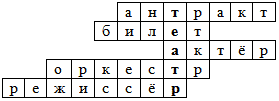 Как называется перерыв во время спектакля? (Антракт) Без чего нельзя пройти на спектакль? (Билет) Человек играющий роль на сцене. (Актёр) Как называют группу людей, сидящую в оркестровой яме? (Оркестр) Кто является постановщиком спектакля? (Режиссёр) Ведущий– Прочитайте выделенное слово. Так, значит нам нужно совершить путешествие по театрам. Подождите, ведь театров так много, как мы узнаем, в каком театре живёт, наша кукла? Я поняла, ребята! Для того чтобы найти нашу куклу, мы сами должны стать актёрами. Ну что, попробуем Елене Прекрасной вернуть улыбку и найти куклу?Итак, отправляемся в путешествие. I остановка – «Драматический театр».(Появляется сундук) – Что это? (сундук)– Давайте посмотрим, что в нём лежит. (Дети достают из сундука: костюмы, маски, пьесу).- А для чего нужны все эти предметы в театре? (Для постановки спектакля)- Кто играет роли в спектаклях? (Актёры). С помощью чего актёр делает свою роль интересной? (С помощью костюмов, масок, выражения различных эмоций).Инсценировка.–Давайте попробуем и мы стать на несколько минут настоящими артистами.– Сейчас вы все подойдете ко мне и возьмёте карточку с именем героя. Затем вы должны собраться в группы, назвать автора и его произведение.Братья Гримм «Бременские музыканты».Шарль Перро «Красная шапочка».
А. С. Пушкин «Сказка о царе Салтане…». Ганс Христиан Андерсен «Снежная Королева». –  Сейчас мы посмотрим фрагменты из этих произведений, а зрители пусть отгадают, из каких произведений эти сюжеты.(Дети показывают заранее приготовленные инсценировки).«Снежная Королева».Герда. Посмотри, как прекрасны наши розы.Кай. Конечно, они же дружат, как и мы с тобой. Жаль, что скоро наступит зима, и мы не сможем встречаться на нашем балкончике. Герда. Но зимой тоже очень красиво, по небу летают белые снежинки, как белые пчёлы.Кай. А что, у них тоже есть своя королева?Герда. Бабушка говорила, что есть. Снежинки окружают её белым роем, а сама она больше всех. Часто по ночам летает она по городским улицам и заглядывает в окошки. Вот оттого-то они и покрываются ледяными узорами, словно цветами.Кай. Ты что, испугалась?Герда. А она не может к нам залететь?Кай. Пусть только попробует. Я посажу её на горячую печку, вот она и растает. (Звучит музыка «Вихрь Снежной королевы».)Кай. Ой!Герда. Что такое, что случилось?Кай. Что-то попало в глаз и сильно кольнуло в сердце. Фу, какие противные розы! Надо их убрать отсюда. Ну что ты ревёшь? Какая ты некрасивая, когда плачешь.«Сказка о царе Салтане…»1 Сестрица. Кабы я была царица,
То на весь крещёный мир
Приготовила б я пир.2 Сестрица. Кабы я была царица,
То на весь бы мир одна
Наткала я полотна.3 Сестрица. Кабы я была царица, 
Я б для батюшки-царя 
Родила богатыря…(В светлицу входит царь.)Царь. Здравствуй, красная девица!
Ну, так что же, будь царица 
И роди богатыря мне к исходу сентября. 

Вы ж, голубушки-сестрицы,
Выбирайтесь из светлицы,
Поезжайте вслед за мной,
Вслед за мной и за сестрой.«Красная Шапочка».Автор. Собралась Красная шапочка и пошла к бабушке, в другую деревню. Идёт она лесом, а навстречу ей – серый Волк.Волк. Куда ты идёшь Красная Шапочка?Красная Шапочка. Иду к бабушке и несу ей вот этот пирожок и горшочек масла.Волк. А далеко ли живёт твоя бабушка?Красная Шапочка. Довольно далеко. Вон в той деревне, за мельницей, в первом домике с края.Волк. Ладно. Я тоже хочу проведать твою бабушку. Я по этой дороге пойду, а ты ступай по той. Посмотрим, кто из нас раньше придёт.Автор. Сказал это Волк и побежал, что было духу по самой короткой дорожке. А Красная Шапочка пошла по самой длинной дороге.II остановка «Музыкальный театр».- Почему называют музыкальный театр? (Потому что в этом театре актёры не только разговаривают, но и поют и танцуют).- Какую музыкальную сказку мы можем с вами вспомнить? (Бременские музыканты). Демонстрируется фото музыкального театра.III остановка «Кукольный театр».–Ребята, мы и здесь не нашли куклу, которая развеселила бы нашу Елену Прекрасную. У нас осталась последняя остановка «Кукольный театр». - А почему называется кукольный? (Потому что главными героями являются куклы).– Что ещё используется в кукольном театре? (Ширма, куклы, декорации).Инсценировка сказки «Заяц и лиса»Неожиданно для всех появляется кукла Петрушка и напевает детскую песню.Ведущий:– А как тебя зовут весёлая игрушка?Петрушка:– Я весёлая игрушка.
А зовут меня… (Петрушка)
В театре кукол я живу
И всех детей всегда смешу.Елена Прекрасная – Так вот кого мы так долго с вами искали. Спасибо вам, ребята, вы подарили мне улыбку и хорошее настроение. А вы знаете, что Петрушка пришёл к нам с ярмарок и городских площадей. У Петрушки был очень тонкий нечеловеческий голос и выглядел он очень смешно и нелепо. Пускай эта замечательная кукла живёт в кукольном театре и радует детей своей игрой.Ведущий:– Вот и завершилось наше путешествие, ребята. Я всех благодарю за участие и надеюсь, что вам понравилось. До свидания!Приложение 4.ТАБЛИЦА 1. Данные констатирующего этапа диагностики.ТАБЛИЦА 2. Данные контрольного этапа диагностики.Приложение 5.КритерииоценкиПолина Р.КириллИ.ЛюбовьП.Эля В.Влад Н.Настя Ч.Реализм воображения133113Надситуативно-преобразовательный характер творческих решений123113Устойчивый интерес к театральной деятельности321314Умение давать оценку поступкам действующих лиц в театральной деятельности234113Владение выразительностью речи234113Способствовать сопереживанию героям сказок, эмоционально реагируя на поступки действующих лиц323213Умение вживаться в создаваемый образ, совершенствуя его, находя наиболее выразительные средства для воплощения, используя мимику, жесты, движения224204Средний балл22,43,11,50,93,2Уровень развитияНизкийуровеньНиже среднегоСредний уровеньНизкийуровеньНизкийуровеньСредний уровеньОбщий уровень развития в процентном соотношенииОбщий уровень развития в процентном соотношенииОбщий уровень развития в процентном соотношенииВысокий уровень – 0%Средний уровень –  33%Низкий уровень –  67%Высокий уровень – 0%Средний уровень –  33%Низкий уровень –  67%Высокий уровень – 0%Средний уровень –  33%Низкий уровень –  67%Высокий уровень – 0%Средний уровень –  33%Низкий уровень –  67%КритерииоценкиПолина Р.КириллИ.ЛюбовьП.Эля В.Влад Н.Настя Ч.Реализм воображения244125Надситуативно-преобразовательный характер творческих решений232213Устойчивый интерес к театральной деятельности543435Умение давать оценку поступкам действующих лиц в театральной деятельности444325Владение выразительностью речи355225Способствовать сопереживанию героям сказок, эмоционально реагируя на поступки действующих лиц434315Умение вживаться в создаваемый образ, совершенствуя его, находя наиболее выразительные средства для воплощения, используя мимику, жесты, движения445325Средний балл3,73,83,82,51,84,7Уровень развитияСреднийуровеньСредний уровеньСреднийуровеньНизкийуровеньНизкийуровеньВысокийуровеньОбщий уровень развития в процентном соотношении	Общий уровень развития в процентном соотношении	Общий уровень развития в процентном соотношении	Высокий уровень – 17%Средний уровень –  50%Низкий уровень –  33%Высокий уровень – 17%Средний уровень –  50%Низкий уровень –  33%Высокий уровень – 17%Средний уровень –  50%Низкий уровень –  33%Высокий уровень – 17%Средний уровень –  50%Низкий уровень –  33%